Дистанционноезадание для учащихсяФИО педагога: Фролова Тамара Владимировна                                                                                                                                                     Программа: Волшебный клубокОбъединение: Волшебный клубокДата занятия: группа № 1, 2 08.04.2020 г. Тема занятия: Вязание круга полустолбиками с/н.Задание: Свяжите образец круга с полустолбиками. Материалы: крючки, пряжа для вязания, ножницы.Порядок выполнения: ПОЭТАПНОЕ ВЯЗАНИЕ КРУГА (продолжение занятия). 
в след. петлю – 1 ПССН,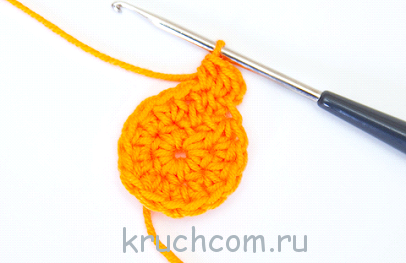 в след. петлю – прибавка из 2-х ПССН.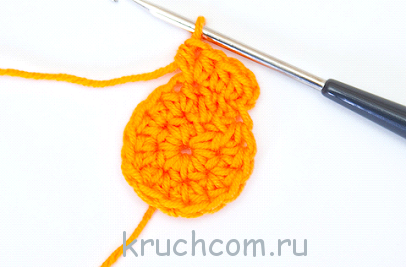 До конца кругового ряда чередуем (1 ПССН в одну петлю, 2 ПССН в след. петлю). Не забываем о СС в конце ряда. Подсчитываем количество получившихся полустолбиков – их должно быть ровно 24.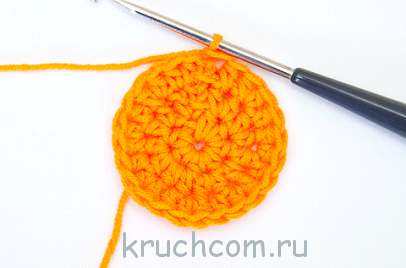 
Ряд №3: 2 ВПП + 1 ПССН в ту же петлю основы,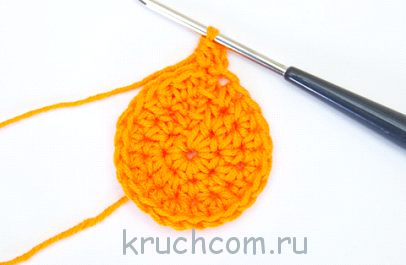 
в след. две петли провязываем по одному ПССН, в след. петельку – прибавку из 2-х ПССН.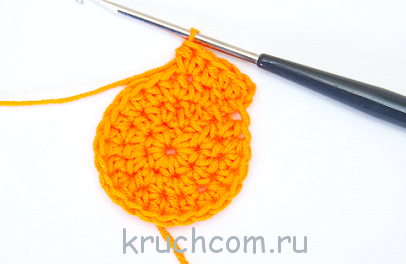 Продолжаем чередовать указанную комбинацию до конца ряда. СС. Итого – 32 ПССН.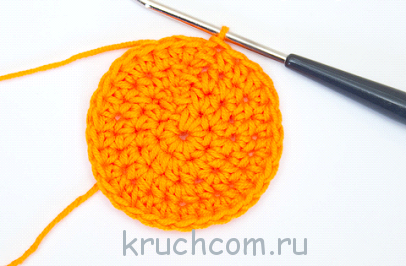 
Все последующие ряды провязываем аналогичным образом. Круг на 8 рядов полустолбик  с/н выглядит так: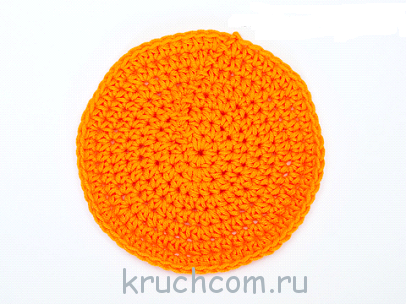 1.Выполнить вязание по кругу с полустолбиками с/н до 10 рядов.Результат сдать педагогу: 13.04.2020 г.